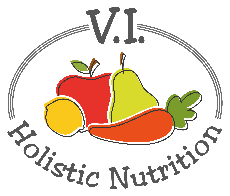 CARROT CAKE OVERNIGHT OATSHere’s another Engine 2 oatmeal option.  I reduced the nut milk from 1 cup to ¾ of a cup as it was pretty runny. Hiding vegetables in your breakfast has never been so delicious. All of the flavors of carrot cake are on the menu this morning, without the sugar crash!Makes 1 Medium ServingIngredients:½ cup rolled oats1 Tbs. raisins3/4 cup unsweetened nut, rice or soy milk½ carrot, grated1/8 tsp. cinnamon2 Tbs. chopped walnutsMethod:Add rolled oats and raisins to a glass container.Top with unsweetened plant milk.Cover the oatmeal and put in the fridge overnight.The next morning, grate the carrot and add it with the cinnamon and walnuts to the oatmeal.Mix and enjoy!